Referat styremøte 18.08.22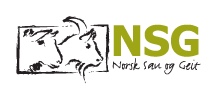 Kl 18-Sted : Ekern Tilstede: Kristin M Kongelf, Oddvar Nereng, Ola Klette, Svein Ekerhaugen, Sigbjørn Haug 70 års jubileum.Snertingdal sau og geit er 70 år i år. Vi hadde planer om å legge denne feiringen til oktober/november, men vi i styret har bestemt å utsette dette til 14.01.23. Festen blir på Lindheim med god mat, underholdning og ellers en sosial kveld. Vi håper at dette er en litt roligere tid for de fleste, og at da alle av lagets medlemmer med følge vil stille. Egen invitasjon kommer. Årsmøte er bestemt holdt den 24.01.23Sted : LindheimJulebord/Julemiddag                  Det blir felles Julebord/julemiddag med Nordre Land sau og geit. Egen invitasjon kommer. Lederne i lagene har dialog på dette. Felles gruppe for kommunikasjon i styret. Leder i laget har et ønske om en felles gruppe på facebook/messenger for å lette kommunikasjonen mellom styremedlemmene. Dette blir ordnet. KadaverhundkursInfo fra Austtorpåsen beitelag: Austtorpåsen beitelag vil søke om fktmidler for å få dekket utgiftene til kurset. Det er pr nå 7 deltagere på kurset. Kurset blir 14-17.oktober i Snertingdal. Innkomne sakerSkinnsømkurs. Det kom et ønske om skinnsømkurs tidligere i sommer. Marit Ekerhaugen har sammen med Kristin organisert dette. Kursholder blir Anne- Kristin Marken. Kurset vil bli over 6 kvelder og starter 20.10. Mer informasjon om dette kurset er sendt ut på mail og på facebookgruppen. Det er pr nå 5 påmeldte. Dato for neste styremøte blir 10.11.22Send inn saker til styret på mail til kristin.m.kongelf@gmail.com